Language Intervention in the Early Years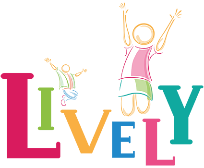 Expression of InterestYour School:Your School:School name:Postcode:Local authority:% pupil premium% EAL Main languages /heritages your children come fromDo any of your staff speak these languages?Number of children in EYFS Estimated number of children eligible for projectReason for interest in LIVELY study Key contact:Key contact:Name:Role:Email: